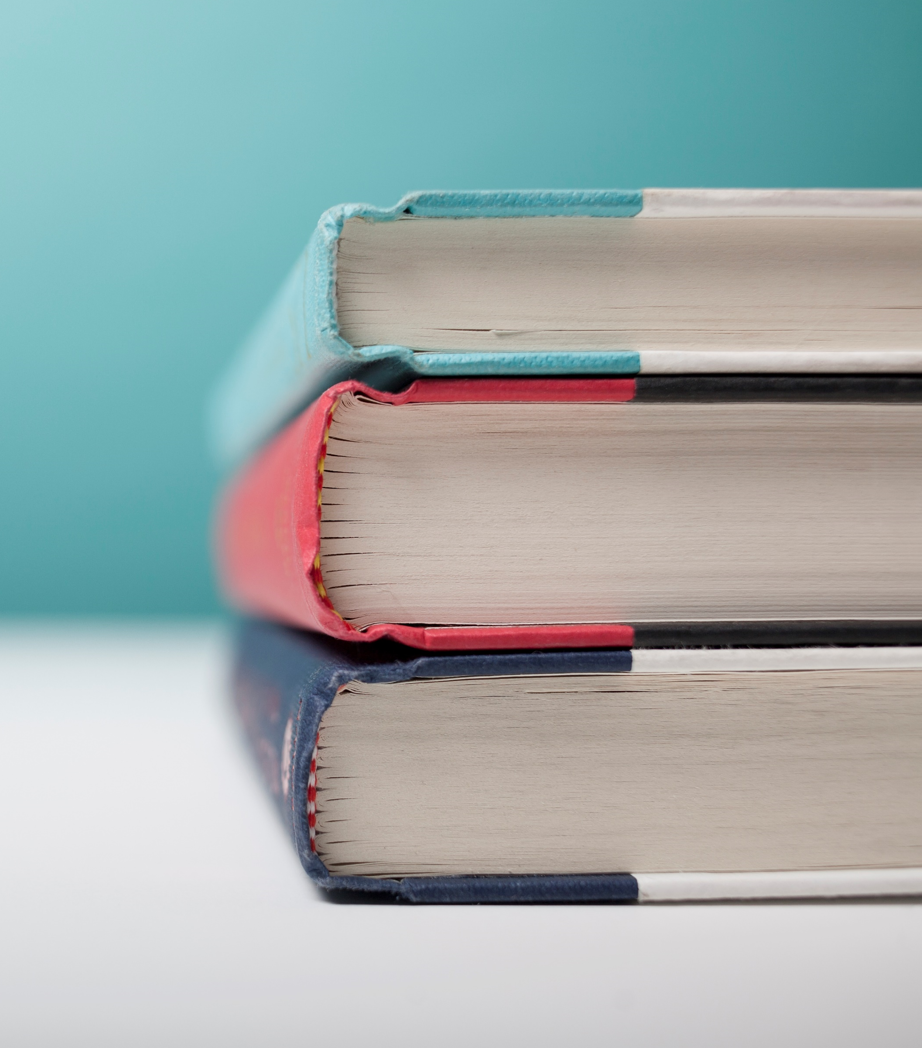 [Pārdodamā prece][Lai paraugu aizstātu ar savu fotoattēlu, vienkārši izdzēsiet to. Pēc tam cilnē Ievietošana atlasiet Attēls.]Sazinieties ar [vārds]:[Tālrunis] | [E-pasts][Atrašanās vieta]